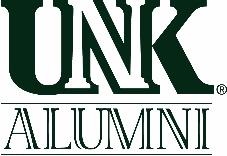 UNK Alumni Association Distinguished Alumni Awards Nomination The Distinguished Alumni Awards are the highest award that may be bestowed on alumni by the University of Nebraska at Kearney Alumni Association (UNKAA). The goal of the annual awards is to recognize the outstanding achievement of graduates and thereby make public the accomplishments as a reflection of the University. College of Education Distinguished Educator of the Year AwardThe number of awards given in any one year is one.Selection should be based on the following:Professional achievement - The individual has achieved a level of distinction in their professional efforts as an educator which would merit comparable recognition in the field. The individual has also made significant contributions to the advancement of education.No active staff or faculty member is eligible to receive the award.Nominee Name (include maiden if applicable):Address: (if you do not know the address, please provide the city and state where the person lives)City, State, Zip, Country:Email address:Graduation year(s) (approximate):Occupation, position and/or employer:Briefly describe nominee’s achievements, contributions, and activities that you think qualify him/her for the award.What significant and/or extraordinary accomplishments has the nominee made since graduation from UNK?What specific contributions has the nominee made in the area of his/her career—record of service or employment (indicate years, location and specific assignments or exemplary work)?What specific contributions has the nominee made in the area of service and/or volunteer efforts—membership in organizations (professional, civic, etc., please indicate offices held)?In what ways has the nominee brought honor to himself/herself and to UNK (i.e. service to the university, community and involvement with the alumni association)?  Please include any honors, awards, and achievements.Please include bio information or a resume, if available.Nomination submitted by:Name:Address, City, State, Zip:Email address:Phone number:Relationship to nominee:This form can also be found at unkalumni.org/loper-traditions/distinguished-alumni-awards or via an online form.Please submit the nomination form no later than March 31, 2024, to tricia.danburg@unkalumni.org, online or UNK Alumni Association, PO Box 2678, Kearney, NE 68848. (NOTE: An awards committee will ultimately select the recipient for each award. Award recipients will be recognized during UNK Homecoming weekend in October.)